Tic-Tac-Math Solving InequalitiesRules and Play Two Players take turns selecting and solving problems.If a player solves a problem correctly, he/she marks the cell with a symbol such as X, or O, initials, etc. If a player answers incorrectly, no mark is allowed and play passes to the next player.Players receive 25 points for each tic-tac-toe (3 marks in a row, column, or diagonal).The game ends when the board is filled. The player with the most points wins.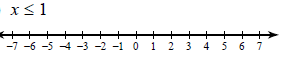 -6n + 12 ≥ 480.11x + 1.5 <2.492y + 15 ≥ 17-4x + 7 < 19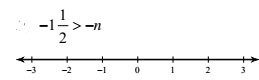 > 4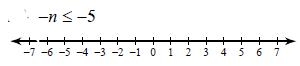 9n – 8n + 16 < 45